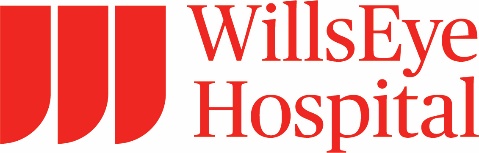 Retina Update - Feat. 12th Annual J. Arch McNamara, MD Memorial Lecture (12/3/2022 @ 8 a.m. ET)Saturday, December 3, 2022Wills Eye AuditoriumConference Description:GoToWebinar LivestreamWith the emergence of new technologies, treatments, and clinical trial results, ophthalmologists need to understand how to incorporate these advances into clinical care. We will discuss latest advances in the management of inherited and acquired ophthalmic diseases and evidence for emerging therapies and screening modalities. Both didactic and case-based educational formats will be utilized to illustrate current trends in the management of complex and routine ophthalmic patients, taking into account diagnostics as well as nonsurgical and surgical treatment.At the conclusion of the course, participants should be able to:1 Discuss important new advances in the etiologies, diagnosis, and treatment/prevention of retinal diseases.2 Identify basic and clinical vision research that can be transformed into improved clinical care.2 Assess the role of new technologies in the evaluation and treatment of retinal diseases.3 Describe factors that impact the effective delivery of the highest quality retina care for the public.5 Identify clinical, scientific, and ethical issues confronting the profession.6 Obtain information and tools through multiple facets to help ophthalmologists deliver high and efficient quality of care.Accreditation Statement:  The Wills Eye Hospital is accredited by the Accreditation Council for Continuing Medical Education to provide continuing medical education for physicians. Wills Eye Hospital designates this live educational activity for a maximum of 4.00 AMA PRA Category 1 Credits™.  Physicians should claim only the credit commensurate with the extent of their participation in the activity.Disclosure Statement:It is the policy of Wills Eye Hospital that the information presented at Wills Eye Hospital's CME activities will be commercially unbiased and based on scientific and clinical evidence. To help participants make judgments about the presence of commercial bias, Wills Eye Hospital provides information that planners and speakers have disclosed about financial relationships they have with commercial entities that produce, market, re-sell, or distribute health care goods or services consumed by, or used on, patients. All relevant financial relationships have been mitigated.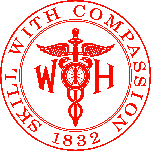 Name of individualIndividual's role in activityName of Ineligible Company(s) / Nature of Relationship(s)Ethan C Heck, MDActivity CoordinatorNothing to disclose - 11/03/2022Shaunna Lee, MDActivity CoordinatorNothing to disclose - 10/12/2022Sonia Mehta, MDCo-Director, FacultyNothing to disclose - 11/28/2022Yoshihiro Yonekawa, MDCo-Director, FacultyPaid consultant-Alcon|Paid consultant-Allergan (Relationship has ended)|Paid consultant-Alimera Sciences (Relationship has ended)|Advisor-Pykus - 01/14/2022Arunan Sivalingam, MDCourse Director, FacultyNothing to disclose - 11/17/2022Audina M. Berrocal, MDFacultyConsulting Fee-Alcon|Consulting Fee-Dutch Ophthalmic USA|Consulting Fee-OCULUS Surgical, Inc.|Consulting Fee-Novartis (Relationship has ended) - 01/07/2022Allen Chiang, MDFacultyGrant or research support-Genentech|Consulting Fee-Genentech (Relationship has ended)|Grant or research support-Apellis Pharmaceuticals|Consulting Fee-Apellis Pharmaceuticals (Relationship has ended) - 01/07/2022Michael N. Cohen, MDFacultyConsulting Fee-Allergan|Advisor-Keeler|Consulting Fee-Alimera Sciences - 11/27/2022Jordan Deaner, MDFacultyConsulting Fee-EyePoint Pharmaceuticals (Relationship has ended)|Consulting Fee-Alimera Sciences (Relationship has ended) - 11/28/2022Maura Di Nicola, MDFacultyPaid consultant-EyePoint Pharmaceuticals - 11/17/2022Omesh P. Gupta, MD, MBAFacultyNothing to disclose - 11/20/2022Julia A. Haller, MDFacultyMembership on Advisory Committees or Review Panels, Board Membership, etc.-Bristol Myers Squibb|Stocks or stock options, excluding diversified mutual funds-Bristol Myers Squibb|Membership on Advisory Committees or Review Panels, Board Membership, etc.-Opthea|Stocks or stock options, excluding diversified mutual funds-Opthea|Membership on Advisory Committees or Review Panels, Board Membership, etc.-Eyenovia|Stocks or stock options, excluding diversified mutual funds-Eyenovia|Consulting Fee-Regeneron|Membership on Advisory Committees or Review Panels, Board Membership, etc.-Aura Biosciences|Membership on Advisory Committees or Review Panels, Board Membership, etc.-Lowy Medical Research Institute|Consulting Fee-Lowy Medical Research Institute|Membership on Advisory Committees or Review Panels, Board Membership, etc.-Bionic Sight LLC|Consulting Fee-Bionic Sight LLC|Consulting Fee-KalVista (Relationship has ended) - 03/01/2022Jason Hsu, MDFacultyConsulting Fee-Iveric Bio|Consulting Fee-Gyroscope Therapeutics|Consulting Fee-Bausch + Lomb (Relationship has ended)|Grant or research support-Genentech|Grant or research support-Iveric Bio - 11/16/2022Richard S. Kaiser, MDFacultyNothing to disclose - 11/16/2022Ajay E. Kuriyan, MDFacultyStocks or stock options, excluding diversified mutual funds-Recens medical|Consulting Fee-Alimera Sciences (Relationship has ended)|Grant or research support-Alcon|Grant or research support-Aderum Biotechnologies, Inc.|Consulting Fee-Allergan (Relationship has ended)|Consulting Fee-Bausch + Lomb (Relationship has ended)|Consulting Fee-Spark Therapeutics (Relationship has ended)|Consulting Fee-EyePoint Pharmaceuticals (Relationship has ended)|Consulting Fee-Genentech (Relationship has ended)|Grant or research support-Genentech (Relationship has ended)|Consulting Fee-Optos, Inc. (Relationship has ended)|Grant or research support-Annexon - 11/26/2022Rebecca R Soares, MDFacultyNothing to disclose - 12/05/2021Marc J. Spirn, MDFacultyNothing to disclose - 11/29/2022Jayanth Sridhar, MDFacultyConsulting Fee-Alcon|Consulting Fee-Dutch Ophthalmic USA|Consulting Fee-Genentech|Consulting Fee-Allergan (Relationship has ended)|Consulting Fee-Regeneron - 01/06/2022Duo Xu, MDFacultyConsulting Fee-Gyroscope Therapeutics|Advisor-Apellis|Consulting Fee-Bausch + Lomb - 04/11/2022Carl D. Regillo, MDFaculty, Other Planning Committee MemberConsulting Fee-Allergan|Consulting Fee-Apellis Pharmaceuticals|Consulting Fee-EyePoint Pharmaceuticals|Consulting Fee-Genentech|Consulting Fee-Novartis|Consulting Fee-Ocugen|Consulting Fee-REGENXBIO, Inc.|Grant or research support-Regeneron - 11/16/2022Ralph C. Eagle Jr., MDOther Planning Committee MemberNothing to disclose - 06/07/2022